Musterschreiben: Mietzinsanhebung aufgrund einer Indexänderung im Teilanwendungs- und Vollausnahmebereich des MRG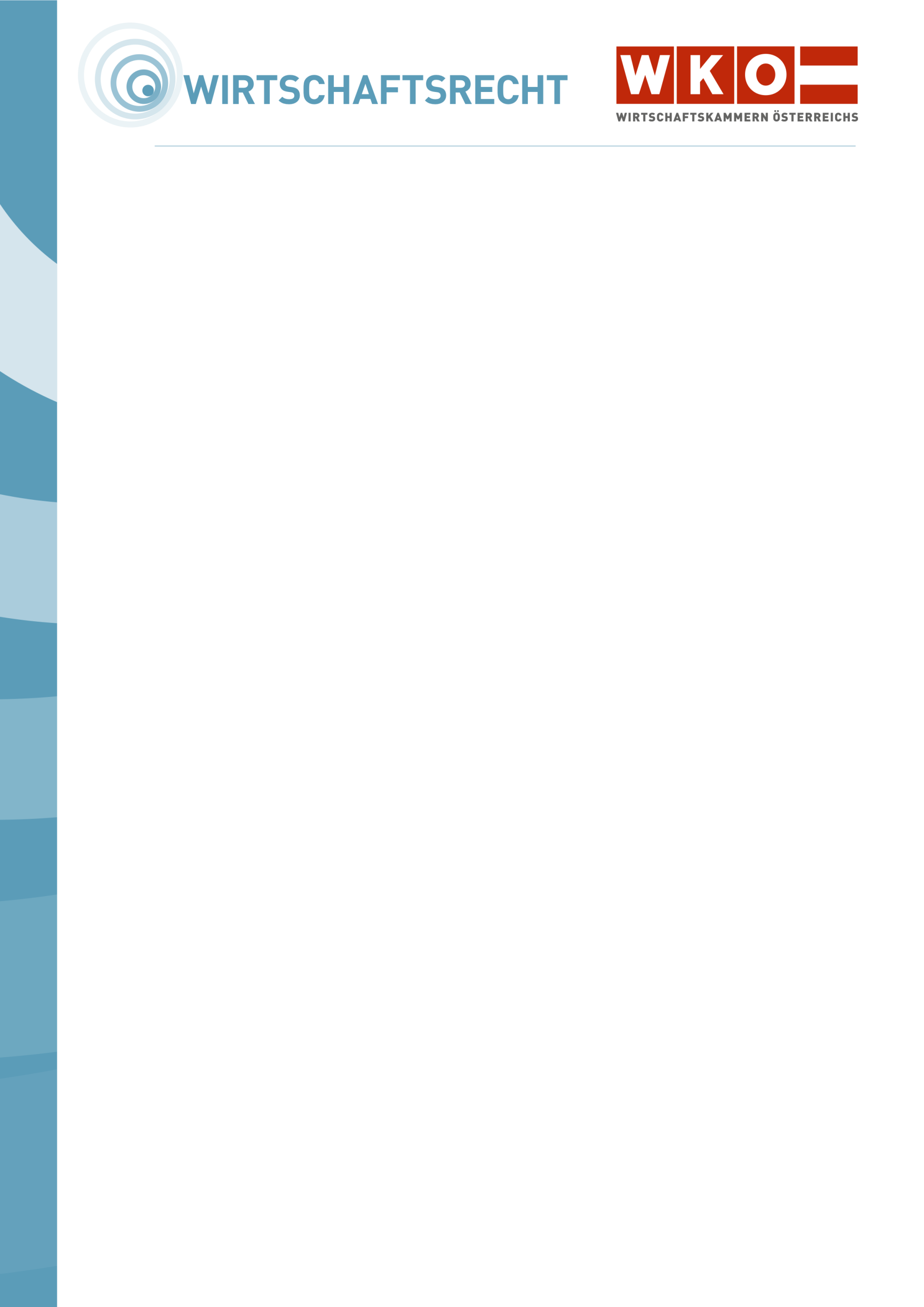 Tipp: Informationen zur Wertsicherung in Miet- und Pachtverträgen finden Sie unter: Wertsicherung in Miet- und PachtverträgenWICHTIGER HINWEIS:Um die Gefahr zu reduzieren, dass Sie unpassende Vertragsmuster bzw. Musterschreiben verwenden oder in gesetzwidriger Weise abändern, ersuchen wir Sie folgende Tipps zu beachten: Anwendungsbereich: Mietvertrag (Teilanwendung, Vollausnahme)Überprüfen Sie zuerst, ob das verwendete Vertragsmuster bzw. Musterschreiben für Ihren Sachverhalt passt!Nehmen Sie Änderungen nur in unbedingt notwendigem Ausmaß vor! Die Texte sind branchenneutral gestaltet. Wo Varianten vorgeschlagen werden, ist aus der Sicht der Vertragsparteien im Einzelfall die zweckmäßigste zu wählen.Im Falle von Unklarheiten wenden Sie sich bitte unbedingt an Ihre Wirtschaftskammer!Stand: März 2024Dies ist ein Produkt der Zusammenarbeit aller Wirtschaftskammern Österreichs. Bei Fragen wenden Sie sich bitte an die Wirtschaftskammer Ihres Bundeslandes:Burgenland, Tel. Nr.: 05 90907, Kärnten, Tel. Nr.: 05 90904, Niederösterreich Tel. Nr.: (02742) 851-0, Oberösterreich, Tel. Nr.: 05 90909, Salzburg, Tel. Nr.: (0662) 8888-0, Steiermark, Tel. Nr.: (0316) 601-0, Tirol, Tel. Nr.: 05 90905-1111, Vorarlberg, Tel. Nr.: (05522) 305-0, Wien, Tel. Nr.: (01) 51450-1010.Hinweis! Diese Information finden Sie auch im Internet unter https://wko.at. Alle Angaben erfolgen trotz sorgfältigster Bearbeitung ohne Gewähr. Eine Haftung der Wirtschaftskammern Österreichs ist ausgeschlossen.Bei allen personenbezogenen Bezeichnungen gilt die gewählte Form für alle Geschlechter!Absender: (Name und Adresse des Vermieters)		, am 	EINSCHREIBENAn (Name und Adresse des Mieters)Mietzinsanhebung auf Grund einer IndexänderungSehr geehrte(r) ………………………… (Mieter)!Ich gebe Ihnen hiermit bekannt, dass sich der monatliche Hauptmietzins gemäß Punkt 	 unseres Mietvertrages vom 	 (Datum) auf Grund der darin vereinbarten Wertsicherungsklausel verändert hat.Die Mietzinsanhebung wurde folgendermaßen berechnet:€ 	 (alter Mietzins) / 	 (Index alt)x 	 (Index neu) =€ 	 (neuer Mietzins)Der Gesamtmietzins setzt sich daher wie folgt zusammen:Hauptmietzins (neu) 	€ 	Betriebskostenakonto 	€ 	20 % MwSt. 	€ 		______________Gesamtmietzins	€ 	Da die Erhöhung bereits mit ………………….. (Monat/Jahr) eingetreten ist, wird ein Betrag in Höhe von € ..……….…. für die Monate ……. bis ..…..  (Monate/Jahr) nachgefordert, der bis spätestens ……… (Datum) zur Einzahlung zu bringen ist.Bitte tragen Sie auch dafür Sorge, dass der geänderte Mietzins rechtzeitig mit dem nächsten Zinstermin zur Einzahlung gelangt.Freundliche Grüße(Unterschrift Vermieter)Zahlschein (eventuell)